THIS IEP WILL BE IMPLEMENTED DURING THE REGULAR SCHOOL TERM UNLESS NOTED IN SECTION 4 EXTENDED SCHOOL YEAR SERVICESDISTRICT:       	CHILD’S INFORMATION  NAME:       	  ID NUMBER:       	STREET:       		GENDER:       	  GRADE:    CITY:       		STATE:  OH		ZIP:       	DATE OF BIRTH:       	DISTRICT OF RESIDENCE:	COUNTY OF RESIDENCE:	DISTRICT OF SERVICE:Is the child in preschool?	YES 	NO Will the child be 14 years old before the end of this IEP?	YES 	NO Is the child younger than 14 years of age but has transitionand postsecondary goal information?	YES 	NO Is the child a ward of the state?	YES 	NO If yes, provide the name of the surrogate parent:       	IEP by third birthday? (If transitioning from Part C services)	YES 	NO PARENT/GUARDIAN INFORMATIONNAME:       	STREET:       	CITY:       	  STATE:  OH	  ZIP:       	HOME PHONE:       	  WORK PHONE:       	CELL PHONE:       	  EMAIL:       	NAME:       	STREET:       	CITY:       	  STATE:  OH	  ZIP:       	HOME PHONE:       	  WORK PHONE:       	CELL PHONE:       	  EMAIL:       	OTHER INFORMATIONMEETING INFORMATIONMEETING DATE:       	MEETING TYPE:  INITIAL IEP  ANNUAL REVIEW  REVIEW OTHER THAN ANNUAL REVIEW  AMENDMENT  OTHER:       	IEP TIMELINESETR COMPLETION DATE:       	NEXT ETR DUE DATE:       	IEP EFFECTIVE DATES:	START:       		END:      		NEXT IEP REVIEW:       	IEP FORM STATUS(Check when complete)  1. FUTURE PLANNING  2. SPECIAL INSTRUCTIONAL FACTORS  3. PROFILE  4. EXTENDED SCHOOL YEAR SERVICES  5.  POSTSECONDARY TRANSITION SERVICES  6.  MEASURABLE ANNUAL GOALS  7.  SPECIALLY DESIGNED SERVICES  8.  TRANSPORTATION AS A RELATED SERVICE  9.  NONACADEMIC AND EXTRA CURRICULAR  10.  GENERAL FACTORS  11.  LEAST RESTRICTIVE ENVIRONMENT  12.  STATEWIDE AND DISTRICT TESTING  13.  EXEMPTIONS  14.  MEETING PARTICIPANTS  15.  SIGNATURESAMENDMENTS:  (Complete only if amending the IEP)FUTURE PLANNINGSPECIAL INSTRUCTIONAL FACTORSItems checked “YES” will be addressed in this IEP:Does the child have behavior which impedes his/her learning or the learning of others?	YES 	NO Does the child have limited English proficiency?	YES 	NO Is the child blind or visually impaired?	YES 	NO Does the child have communication needs (required for deaf or hearing impaired)?	YES 	NO Does the child need assistive technology devices and/or services?	YES 	NO Does the child require specially designed physical education?	YES 	NO PROFILEChild’s profile to include Reading Improvement and Monitoring Plan (if applicable):EXTENDED SCHOOL YEAR SERVICESHas the team determined that ESY services are necessary?	YES 	NO If yes, what goals determined the need?  Will the team need to collect further data and reconvene to make a determination?	YES 	NO 		Date to Reconvene:  POSTSECONDARY TRANSITIONPOSTSECONDARY TRAINING AND EDUCATIONClick  to add another activity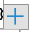 TYPE OF EVIDENCE INDICATING THE TRANSITION SERVICE HAS BEEN COMPLETED	  A.  Anecdotal Record	  D.  Rubric	  B.  Checklist	  E.  Other (list)       		  C.  Work SampleCOMPETITIVE INTEGRATED EMPLOYMENTClick  to add another activityTYPE OF EVIDENCE INDICATING THE TRANSITION SERVICE HAS BEEN COMPLETED	  A.  Anecdotal Record	  D.  Rubric	  B.  Checklist	  E.  Other (list)       		  C.  Work SampleINDEPENDENT LIVING (as appropriate)Click  to add another activityTYPE OF EVIDENCE INDICATING THE TRANSITION SERVICE HAS BEEN COMPLETED	  A.  Anecdotal Record	  D.  Rubric	  B.  Checklist	  E.  Other (list)       		  C.  Work SampleFREQUENCY OF WRITTEN PROGRESS REPORTING TOWARD COMPLETION OF TRANSITION SERVICES/ACTIVITIES TO THE CHILD’S PARENTSNote:  Progress Reports must be provided to parents of a child with a disability at least as often as report cards are issued to all children.  If the district provides interim reports to all children, progress reports must be provided to all parents of a child with a disability.  See OP-6B Transition Progress Report form.TARGET DATE FOR CHILD TO GRADUATE:       	Click + to add new goalDESCRIPTION(S) OF SPECIALLY DESIGNED SERVICESTRANSPORTATION AS A RELATED SERVICEDoes the child require special transportation?	YES 	NO Does the child need transportation to and from services?	YES 	NO Does the child need accommodations or modifications for transportation	YES 	NO 	If yes, check any transportation accommodations/modifications below that the child needs:	  The bus driver will be notified of the child’s behavioral and/or medical concerns	 Aide (for transportation only)	  Specially Adapted Vehicle	  Wheelchair lift	  Safety Vest	  Car Seat	  Securement Systems	  Other – Specify:       	NONACADEMIC AND EXTRACURRICULAR ACTIVITIESIn what ways will the child have the opportunity to participate in nonacademic/extracurricular activities with their nondisabled peers?Describe:If the child will not participate in non-academic/extracurricular activities, explain.GENERAL FACTORSHAS THE IEP TEAM CONSIDERED:	The strengths of the child?	YES  	NO 	The concerns of the parents for the education of the child?	YES  	NO 	The results of the initial or most recent evaluation of the child?	YES  	NO 	As appropriate, the results of performance on any state or district-wide assessments?	YES  	NO 	The academic, developmental and functional needs of the child?	YES  	NO 	Regarding the Third Grade Reading Guarantee, is the child on-track for reading?	YES  	NO 	NA LEAST RESTRICTIVE ENVIRONMENTFor School Age:Does the child attend the school they would attend if not disabled?	YES  	NO 	If no, justify:Does the child receive all special education services with nondisabled peers?	YES  	NO 	If no, justify (justification may not be solely because of needed modifications in the general education curriculum):For Preschool:Does the child attend a general education setting?	YES  	NO Does the child receive all of his/her special education and related services embedded within regular classroom routines and activities?	YES  	NO What prevents the child from receiving special education and/or related services embedded with the regular classroom routines and activities?What prevents the child from being able to attend a general education setting?Who provides the child with instruction in the general education curriculum?STATEWIDE AND DISTRICT WIDE TESTINGIs the child participating in the Alternate Assessment for Students with Significant Cognitive Disabilities (AASCD)?	YES 	NO Click below for guidance in considering AASCD: Ohio’s Alternate Assessment Participation Decision-Making ToolIf yes, justify the choice of alternate assessment and address why it is appropriate below:Accessibility on district and statewide testsWill the child participate in district wide and statewide assessments with accommodations?	YES 	NO EXEMPTIONSThird Grade Reading Guarantee (See The Ohio Third Grade Reading Guarantee Guidance Manual for details)Applicable 	NA Does the child have a significant cognitive disability?	YES 	NO If yes, the child is not required to take the reading diagnostic assessment and is, therefore, removed from all the provisions of the Third Grade Reading Guarantee (including retention).If no, the team considered all data and made the following decision (check one):	Not to exempt the child from the retention provision of the Third Grade Reading Guarantee		To exempt the child from the retention provision of the Third Grade Reading Guarantee	Graduation TestsApplicable 	NA Is the child excused from the consequences of not passing required graduation tests?	YES 	NO The child is excused from the consequences of not passing the required graduation tests in the following subjects:Other AssessmentsApplicable 	NA MEETING PARTICIPANTS	THIS IEP MEETING WAS:  Face-to-Face Meeting  Video Conference  Telephone Conference/Conference Call  OtherIEP EFFECTIVE DATES:	START: 	     		END:  	     	DATE OF NEXTIEP REVIEW:  	     	IEP MEETING PARTICIPANTSTHE FOLLOWING PEOPLE ATTENDED AND PARTICIPATED IN THE MEETING TO DEVELOP THIS IEP:PEOPLE NOT IN ATTENDANCE WHO PROVIDED INFORMATION AND RECOMMENDATIONS:*IF THE GENERAL EDUCATION TEACHER, INTERVENTION SPECIALIST, DISTRICT REPRESENTATIVE OR PERSON KNOWLEDGEABLE ABOUT THE INSTRUCTIONAL IMPLICATIONS OF THE EVALUATION DATA HAVE SIGNED AS NOT IN ATTENDANCE AT THE IEP MEETING, THERE MUST BE A WRITTEN EXCUSE ON FILE.**THE STUDENT IS A PREFERRED MEMBER UP TO AGE 18 WHEN THEY BECOME A REQUIRED MEMBER UNLESS THERE IS NO TRANSFER OF GUARDIANSHIP.SIGNATURESINITIAL IEP  I give consent to initiate special education and related services specified in this IEP. *  I give consent to initiate special education and related services specified in this IEP except for **	AREA:       	  I do not give consent for special education and related services at this time. **	PARENT/GUARDIAN SIGNATURE:  		DATE:  	IEP ANNUAL REVIEW (Not a Change of Placement)  I agree with the implementation of this IEP *  I am signing to show my attendance/participation at the IEP team meeting, but I do not agree with the following special education and related services specified in this IEP.  **		AREA:       			Note:  Not a Change of Placement does NOT require a parent’s signature to implement the IEP.		PARENT/GUARDIAN SIGNATURE:  		DATE:  		IEP REVIEW (Change of Placement)  I give consent for the Change of Placement as identified in this IEP. *  I do not give consent for the Change of Placement as identified in this IEP. **  I revoke consent for all special education and related services. ** 		PARENT/GUARDIAN SIGNATURE:  		DATE:  	PROCEDURAL SAFEGUARDS NOTICEThe parent received a copy of the Procedural Safeguards Notice at the IEP Meeting in the following form:       		YES   NO 	IF NO, DATE SENT TO PARENTS:       		Transfer of Rights at Age of Majority	By the child’s 17th birthday, the child and the child’s parents or surrogate parent received a copy of their procedural safeguards notice informing them that the transfer of procedural safeguard rights under IDEA will take place on the child’s 18th birthday.  	YES   NO 	CHILD’S SIGNATURE:  		DATE:  		PARENT/GUARDIAN SIGNATURE:  		DATE:  	COPY OF THE IEPThe parents received a copy of the IEP at the IEP meeting.	YES   NO 	IF NO, DATE SENT TO PARENTS:  	*  The district must provide prior written notice to the parents summarizing the outcome of the IEP meeting before implementing the IEP.** If there is not agreement or consent is revoked, the district must provide prior written notice to the parents.CHILDREN WITH VISUAL IMPAIRMENTSThis form shall be completed during the IEP meeting for each child who has a visual impairment, as defined by Ohio's Amended Substitute House Bill Number 164, which requires a statement specifying one or more reading and writing media in which instruction is appropriate to meet the child's educational needs. A copy of this completed form is part of, and must be attached to, the child's IEP form.IEP SECTION AMENDEDTHE SCHOOL DISTRICT AND PARENTS HAVE AGREED TO MAKE THE FOLLOWING CHANGES TO THE IEPDATE OF AMENDMENTPARTICIPANT & ROLEINITIALSMEASURABLE POSTSECONDARY GOAL:MEASURABLE POSTSECONDARY GOAL:MEASURABLE POSTSECONDARY GOAL:MEASURABLE POSTSECONDARY GOAL:MEASURABLE POSTSECONDARY GOAL:AGE-APPROPRIATE TRANSITION ASSESSMENT REGARDING POST SECONDARY TRAINING AND EDUCATION(indicating student’s needs, strengths, preferences and interests)AGE-APPROPRIATE TRANSITION ASSESSMENT REGARDING POST SECONDARY TRAINING AND EDUCATION(indicating student’s needs, strengths, preferences and interests)AGE-APPROPRIATE TRANSITION ASSESSMENT REGARDING POST SECONDARY TRAINING AND EDUCATION(indicating student’s needs, strengths, preferences and interests)AGE-APPROPRIATE TRANSITION ASSESSMENT REGARDING POST SECONDARY TRAINING AND EDUCATION(indicating student’s needs, strengths, preferences and interests)AGE-APPROPRIATE TRANSITION ASSESSMENT REGARDING POST SECONDARY TRAINING AND EDUCATION(indicating student’s needs, strengths, preferences and interests)COURSES OF STUDY:COURSES OF STUDY:COURSES OF STUDY:NUMBERS OF THE ANNUAL GOAL(S) Related to Transition NeedsNUMBERS OF THE ANNUAL GOAL(S) Related to Transition NeedsTRANSITION SERVICE/ACTIVITYPROJECTED BEGINNING DATEPROJECTED END DATEFREQUENCYPERSON/AGENCY RESPONSIBLEMEASURABLE POSTSECONDARY GOAL:MEASURABLE POSTSECONDARY GOAL:MEASURABLE POSTSECONDARY GOAL:MEASURABLE POSTSECONDARY GOAL:MEASURABLE POSTSECONDARY GOAL:AGE-APPROPRIATE TRANSITION ASSESSMENT REGARDING COMPETITIVE INTEGRATED EMPLOYMENT(indicating student’s needs, strengths, preferences and interests)AGE-APPROPRIATE TRANSITION ASSESSMENT REGARDING COMPETITIVE INTEGRATED EMPLOYMENT(indicating student’s needs, strengths, preferences and interests)AGE-APPROPRIATE TRANSITION ASSESSMENT REGARDING COMPETITIVE INTEGRATED EMPLOYMENT(indicating student’s needs, strengths, preferences and interests)AGE-APPROPRIATE TRANSITION ASSESSMENT REGARDING COMPETITIVE INTEGRATED EMPLOYMENT(indicating student’s needs, strengths, preferences and interests)AGE-APPROPRIATE TRANSITION ASSESSMENT REGARDING COMPETITIVE INTEGRATED EMPLOYMENT(indicating student’s needs, strengths, preferences and interests)COURSES OF STUDY:COURSES OF STUDY:COURSES OF STUDY:NUMBERS OF THE ANNUAL GOAL(S) Related to Transition NeedsNUMBERS OF THE ANNUAL GOAL(S) Related to Transition NeedsTRANSITION SERVICE/ACTIVITYPROJECTED BEGINNING DATEPROJECTED END DATEFREQUENCYPERSON/AGENCY RESPONSIBLEMEASURABLE POSTSECONDARY GOAL:MEASURABLE POSTSECONDARY GOAL:MEASURABLE POSTSECONDARY GOAL:MEASURABLE POSTSECONDARY GOAL:MEASURABLE POSTSECONDARY GOAL:AGE-APPROPRIATE TRANSITION ASSESSMENT REGARDING INDEPENDENT LIVING(indicating student’s needs, strengths, preferences and interests)AGE-APPROPRIATE TRANSITION ASSESSMENT REGARDING INDEPENDENT LIVING(indicating student’s needs, strengths, preferences and interests)AGE-APPROPRIATE TRANSITION ASSESSMENT REGARDING INDEPENDENT LIVING(indicating student’s needs, strengths, preferences and interests)AGE-APPROPRIATE TRANSITION ASSESSMENT REGARDING INDEPENDENT LIVING(indicating student’s needs, strengths, preferences and interests)AGE-APPROPRIATE TRANSITION ASSESSMENT REGARDING INDEPENDENT LIVING(indicating student’s needs, strengths, preferences and interests)COURSES OF STUDY:COURSES OF STUDY:COURSES OF STUDY:NUMBERS OF THE ANNUAL GOAL(S) Related to Transition NeedsNUMBERS OF THE ANNUAL GOAL(S) Related to Transition NeedsTRANSITION SERVICE/ACTIVITYPROJECTED BEGINNING DATEPROJECTED END DATEFREQUENCYPERSON/AGENCY RESPONSIBLETYPE OF SERVICETYPE OF SERVICEGOAL ADDRESSEDPROVIDER TITLELOCATION OF SERVICESPECIALLY DESIGNED INSTRUCTIONSPECIALLY DESIGNED INSTRUCTIONSPECIALLY DESIGNED INSTRUCTIONSPECIALLY DESIGNED INSTRUCTIONSPECIALLY DESIGNED INSTRUCTIONRELATED SERVICESRELATED SERVICESRELATED SERVICESRELATED SERVICESRELATED SERVICESASSISTIVE TECHNOLOGYASSISTIVE TECHNOLOGYASSISTIVE TECHNOLOGYASSISTIVE TECHNOLOGYASSISTIVE TECHNOLOGYACCOMMODATIONSACCOMMODATIONSACCOMMODATIONSMODIFICATIONSMODIFICATIONSMODIFICATIONSSUPPORT FOR SCHOOL PERSONNELSUPPORT FOR SCHOOL PERSONNELSUPPORT FOR SCHOOL PERSONNELSERVICE(S) TO SUPPORT MEDICAL NEEDSSERVICE(S) TO SUPPORT MEDICAL NEEDSSERVICE(S) TO SUPPORT MEDICAL NEEDSFor each subject tested in the child’s grade, choose the method of assessment below.  If “With Accommodations” is chosen for any subject, provide a description of the Accommodations for each subject in the right column.  Alternate Assessment, if chosen, must apply to all tests taken.For each subject tested in the child’s grade, choose the method of assessment below.  If “With Accommodations” is chosen for any subject, provide a description of the Accommodations for each subject in the right column.  Alternate Assessment, if chosen, must apply to all tests taken.For each subject tested in the child’s grade, choose the method of assessment below.  If “With Accommodations” is chosen for any subject, provide a description of the Accommodations for each subject in the right column.  Alternate Assessment, if chosen, must apply to all tests taken.1.	DISTRICT TESTING (Note specific test or tests that student will be taking and any differences in allowable accommodations that may be test specific within the classroom across the district)1.	DISTRICT TESTING (Note specific test or tests that student will be taking and any differences in allowable accommodations that may be test specific within the classroom across the district)1.	DISTRICT TESTING (Note specific test or tests that student will be taking and any differences in allowable accommodations that may be test specific within the classroom across the district)AREAASSESSMENT TITLEDETAIL OF ACCOMMODATIONS2.	STATEWIDE TESTING (Note specific test or tests that student will be taking and any differences in allowable accommodations that may be test specific)2.	STATEWIDE TESTING (Note specific test or tests that student will be taking and any differences in allowable accommodations that may be test specific)2.	STATEWIDE TESTING (Note specific test or tests that student will be taking and any differences in allowable accommodations that may be test specific)AREAASSESSMENT TITLEDETAIL OF ACCOMMODATIONSCategoryCourse TitleJustificationAssessmentJustificationNAME (Print)POSITIONSIGNATUREDATENAME (Print)POSITIONSIGNATUREDATE1.	Annual assessment of reading and writing skills was conducted with each child in all media considered appropriate. The results of these assessments are included in “Present Levels of Academic Achievement and Functional Performance” on the IEP and indicate both strengths and weaknesses. YES	 NO2.	The IEP contains a requirement for instruction in Braille reading and writing when that medium is appropriate and is indicated by adding “Unified English Braille” as a special service in Section 7. YES	 NO3.	Instruction in Braille reading and writing was carefully considered for this child and pertinent literature describing the educational benefits of instruction in Braille reading and writing was reviewed by the persons developing this child’s IEP. YES	 NO4.	The following visual condition(s) was taken into account and discussed in making the above decision:Condition is degenerative and progressive loss is expected.Condition is currently unpredictable in nature and will be reviewed if change in visual condition is noted.Condition is temporary and expected to improve.Condition is stable and will be monitored. YES	 NO5. 	Indicate the appropriate instructional media	Unified English Braille	Large Print	Regular Print	Tape/auditory	Pre-reader6. 	Complete if Braille reading and writing ARE appropriate at this time	Annual goals provided	Short-term objectives provided	Date of initiation indicated	Frequency and duration of instructional sessions indicated	Level of competency to be achieved annually indicated	Objective determinants used to measure achievement provided7. 	Reasons Braille reading and writing ARE NOT appropriate this time	Documented visual acuity allowing the choice of larger type/regular type	Child is considered a pre-reader	Other:       